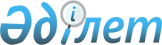 Зеленов аудандық мәслихаттың 2013 жылғы 27 желтоқсандағы № 20-2 "2014-2016 жылдарға арналған аудандық бюджет туралы" шешіміне өзгерістер енгізу туралы
					
			Күшін жойған
			
			
		
					Батыс Қазақстан облысы Зеленов аудандық мәслихаттың 2014 жылғы 25 ақпандағы № 21-1 шешімі. Батыс Қазақстан облысы Әділет департаментінде 2014 жылғы 27 ақпанда № 3434 болып тіркелді. Күші жойылды - Батыс Қазақстан облысы Зеленов аудандық мәслихатының 2015 жылғы 17 наурыздағы № 31-8 шешімімен      Ескерту. Күші жойылды - Батыс Қазақстан облысы Зеленов аудандық мәслихатының 17.03.2015 № 31-8 шешімімен.

      Қазақстан Республикасының 2008 жылғы 4 желтоқсандағы Бюджет кодексіне, Қазақстан Республикасының 2001 жылғы 23 қаңтардағы "Қазақстан Республикасындағы жергілікті мемлекеттік басқару және өзін-өзі басқару туралы" Заңына сәйкес аудандық мәслихат ШЕШІМ ҚАБЫЛДАДЫ:

      1. Зеленов аудандық мәслихатының 2013 жылғы 27 желтоқсандағы № 20-2 "2014-2016 жылдарға арналған аудандық бюджет туралы" шешіміне (Нормативтік құқықтық актілерді мемлекеттік тіркеу тізілімінде № 3404 тіркелген, 2014 жылғы 17 қаңтардағы "Ауыл тынысы" газетінде жарияланған) келесі өзгерістер енгізілсін:

      1-тармақта:

      2) тармақшадағы "4 183 043 мың" деген сан "4 186 248 мың" деген санмен ауыстырылсын;

      5) тармақшадағы "-33 920 мың" деген сан "-37 125 мың" деген санмен ауыстырылсын;

      6) тармақшадағы "33 920 мың" деген сан "37 125 мың" деген санмен ауыстырылсын;

      "бюджет қаражатының пайдаланылатын қалдықтары" жолындағы "0 мың" деген сан "3 205 мың" деген санмен ауыстырылсын;

      аталған шешімнің 1 қосымшасы осы шешімнің қосымшасына сәйкес жаңа редакцияда жазылсын.

      2. Осы шешім 2014 жылдың 1 қаңтарынан бастап қолданысқа енгізіледі.

 2014 жылға арналған аудандық бюджет
					© 2012. Қазақстан Республикасы Әділет министрлігінің «Қазақстан Республикасының Заңнама және құқықтық ақпарат институты» ШЖҚ РМК
				
      Сессия төрағасы

Н. Ахметова

      Аудандық мәслихат хатшысы

Р. Исмагулов
2014 жылғы 25 ақпандағы № 21-1
Зеленов аудандық мәслихатының шешіміне
қосымша
2013 жылғы 27 желтоқсандағы № 20-2
Зеленов аудандық мәслихатының шешіміне
1 қосымшаСанаты

Санаты

Санаты

Санаты

Санаты

Санаты

Сомасы

мың теңге

Сыныбы

Сыныбы

Сыныбы

Сыныбы

Сыныбы

Сомасы

мың теңге

Ішкі сыныбы

Ішкі сыныбы

Ішкі сыныбы

Ішкі сыныбы

Сомасы

мың теңге

Ерекшелігі

Ерекшелігі

Ерекшелігі

Сомасы

мың теңге

Атауы

Сомасы

мың теңге

I. Кірістер

4 213 017

1

Салықтық түсімдер

1 003 896

01

Табыс салығы

330 000

2

Жеке табыс салығы

330 000

03

Әлеуметтік салық

240 000

1

Әлеуметтік салық

240 000

04

Меншікке салынатын салықтар

416 061

1

Мүлікке салынатын салықтар

334 791

3

Жер салығы

7 270

4

Көлік құралдарына салынатын салық

59 000

5

Бірыңғай жер салығы

15 000

05

Тауарларға, жұмыстарға және қызметтерге салынатын ішкі салықтар

14 190

2

Акциздер

2 450

3

Табиғи және басқа да ресурстарды пайдаланғаны үшін түсетін түсімдер

4 300

4

Кәсіпкерлік және кәсіби қызметті жүргізгені үшін алынатын алымдар

7 440

08

Заңдық мәнді іс-әрекеттерді жасағаны және (немесе) оған уәкілеттігі бар мемлекеттік органдар немесе лауазымды адамдар құжаттар бергені үшін алынатын міндетті төлемдер

3 645

1

Мемлекеттік баж

3 645

2

Салықтық емес түсімдер

5 340

01

Мемлекеттік меншіктен түсетін кірістер

2 660

5

Мемлекет меншігіндегі мүлікті жалға беруден түсетін кірістер

2 660

04

Мемлекеттік бюджеттен қаржыландырылатын, сондай-ақ Қазақстан Республикасы Ұлттық Банкінің бюджетінен (шығыстар сметасынан) ұсталатын және қаржыландырылатын мемлекеттік мекемелер салатын айыппұлдар, өсімпұлдар, санкциялар, өндіріп алулар

2 000

1

Мұнай секторы ұйымдарынан түсетін түсімдерді қоспағанда, мемлекеттік бюджеттен қаржыландырылатын, сондай-ақ Қазақстан Республикасы Ұлттық Банкінің бюджетінен (шығыстар сметасынан) ұсталатын және қаржыландырылатын мемлекеттік мекемелер салатын айыппұлдар, өсімпұлдар, санкциялар, өндіріп алулар

2 000

06

Басқа да салықтық емес түсімдер

680

1

Басқа да салықтық емес түсімдер

680

3

Негізгі капиталды сатудан түсетін түсімдер

50 000

03

Жерді және материалдық емес активтерді сату

50 000

1

Жерді сату

50 000

4

Трансферттердің түсімдері 

3 153 781

02

Мемлекеттік басқарудың жоғары тұрған органдарынан түсетін трансферттер

3 153 781

2

Облыстық бюджеттен түсетін трансферттер

3 153 781

Функционалдық топ

Функционалдық топ

Функционалдық топ

Функционалдық топ

Функционалдық топ

Функционалдық топ

Сомасы
мың теңге

Кіші функция

Кіші функция

Кіші функция

Кіші функция

Кіші функция

Сомасы
мың теңге

Бюджеттік бағдарламалардың әкімшісі

Бюджеттік бағдарламалардың әкімшісі

Бюджеттік бағдарламалардың әкімшісі

Бюджеттік бағдарламалардың әкімшісі

Сомасы
мың теңге

Бағдарлама

Бағдарлама

Бағдарлама

Сомасы
мың теңге

Кіші бағдарлама

Кіші бағдарлама

Сомасы
мың теңге

Атауы

Сомасы
мың теңге

II. Шығындар

4 186 248

01

Жалпы сипаттағы мемлекеттiк қызметтер 

401 700

1

Мемлекеттік басқарудың жалпы функцияларын орындайтын өкілді, атқарушы және басқа органдар

377 160

112

Аудан (облыстық маңызы бар қала) мәслихатының аппараты

14 263

001

Аудан (облыстық маңызы бар қала) мәслихатының қызметін қамтамасыз ету жөніндегі қызметтер

14 263

122

Аудан (облыстық маңызы бар қала) әкімінің аппараты

69 943

001

Аудан (облыстық маңызы бар қала) әкімінің қызметін қамтамасыз ету жөніндегі қызметтер

69 943

003

Мемлекеттік органның күрделі шығыстары

270

123

Қаладағы аудан, аудандық маңызы бар қала, кент, ауыл, ауылдық округ әкімінің аппараты

292 954

001

Қаладағы аудан, аудандық маңызы бар қала, кент, ауыл, ауылдық округ әкімінің қызметін қамтамасыз ету жөніндегі қызметтер

292 954

2

Қаржылық қызмет

150

459

Ауданның (облыстық маңызы бар қаланың) экономика және қаржы бөлімі

150

003

Салық салу мақсатында мүлікті бағалауды жүргізу

150

9

Жалпы сипаттағы өзге де мемлекеттiк қызметтер

24 390

459

Ауданның (облыстық маңызы бар қаланың) экономика және қаржы бөлімі

24 390

001

Ауданның (облыстық маңызы бар қаланың) экономикалық саясаттың қалыптастыру мен дамыту, мемлекеттік жоспарлау, бюджеттік атқару және коммуналдық меншігін басқару саласындағы мемлекеттік саясатты іске асыру жөніндегі қызметтер

24 390

02

Қорғаныс

2 007

1

Әскери мұқтаждар

2 007

122

Аудан (облыстық маңызы бар қала) әкімінің аппараты

2 007

005

Жалпыға бірдей әскери міндетті атқару шеңберіндегі іс-шаралар

2 007

04

Білім беру

2 729 979

1

Мектепке дейiнгi тәрбие және оқыту

159 291

464

Ауданның (облыстық маңызы бар қаланың) білім бөлімі

159 291

009

Мектепке дейінгі тәрбие мен оқыту ұйымдарының қызметін қамтамасыз ету

152 671

040

Мектепке дейінгі білім беру ұйымдарында мемлекеттік білім беру тапсырысын іске асыруға

6 620

011

Республикалық бюджеттен берілетін трансферттер есебiнен

6 620

2

Бастауыш, негізгі орта және жалпы орта білім беру

2 495 774

123

Қаладағы аудан, аудандық маңызы бар қала, кент, ауыл, ауылдық округ әкімінің аппараты

1 781

005

Ауылдық жерлерде балаларды мектепке дейін тегін алып баруды және кері алып келуді ұйымдастыру

1 781

464

Ауданның (облыстық маңызы бар қаланың) білім бөлімі

2 493 993

003

Жалпы білім беру

2 374 220

011

Республикалық бюджеттен берілетін трансферттер есебiнен

20 351

015

Жергілікті бюджет қаражаты есебінен

2 353 869

006

Балаларға қосымша білім беру 

119 773

9

Білім беру саласындағы өзге де қызметтер

74 914

464

Ауданның (облыстық маңызы бар қаланың) білім бөлімі

74 914

001

Жергілікті деңгейде білім беру саласындағы мемлекеттік саясатты іске асыру жөніндегі қызметтер

15 329

005

Ауданның (облыстық маңызы бар қаланың) мемлекеттік білім беру мекемелер үшін оқулықтар мен оқу-әдiстемелiк кешендерді сатып алу және жеткізу

25 626

007

Аудандық (қалалық) ауқымдағы мектеп олимпиадаларын және мектептен тыс 

іс-шараларды өткiзу

2 061

015

Жетім баланы (жетім балаларды) және ата-аналарының қамқорынсыз қалған баланы (балаларды) күтіп-ұстауға асыраушыларына ай сайынғы ақшалай қаражат төлемдері

16 141

067

Ведомстволық бағыныстағы мемлекеттік мекемелерінің және ұйымдарының күрделі шығыстары 

15 757

011

Республикалық бюджеттен берілетін трансферттер есебiнен

12 291

015

Жергілікті бюджет қаражаты есебінен

3 466

06

Әлеуметтiк көмек және әлеуметтiк қамсыздандыру

167 032

2

Әлеуметтік көмек

144 057

451

Ауданның (облыстық маңызы бар қаланың) жұмыспен қамту және әлеуметтік бағдарламалар бөлімі

144 057

002

Жұмыспен қамту бағдарламасы

21 945

100

Қоғамдық жұмыстар

17 820

101

Жұмыссыздарды кәсіптік даярлау және қайта даярлау

4 665

005

Мемлекеттік атаулы әлеуметтік көмек 

8 995

015

Жергілікті бюджет қаражаты есебінен

8 995

006

Тұрғын үйге көмек көрсету

700

007

Жергілікті өкілетті органдардың шешімі бойынша мұқтаж азаматтардың жекелеген топтарына әлеуметтік көмек

18 786

029

Ауданның (облыстық маңызы бар қаланың) бюджет қаражаты есебінен

18 786

010

Үйден тәрбиеленіп оқытылатын мүгедек балаларды материалдық қамтамасыз ету

2 991

014

Мұқтаж азаматтарға үйде әлеуметтiк көмек көрсету

59 479

015

Жергілікті бюджет қаражаты есебінен

59 479

016

18 жасқа дейінгі балаларға мемлекеттік жәрдемақылар

22 800

017

Мүгедектерді оңалту жеке бағдарламасына сәйкес, мұқтаж мүгедектерді міндетті гигиеналық құралдармен және ымдау тілі мамандарының қызмет көрсетуін, жеке көмекшілермен қамтамасыз ету

8 361

9

Әлеуметтiк көмек және әлеуметтiк қамтамасыз ету салаларындағы өзге де қызметтер

22 975

451

Ауданның (облыстық маңызы бар қаланың) жұмыспен қамту және әлеуметтік бағдарламалар бөлімі

22 975

001

Жергілікті деңгейде халық үшін әлеуметтік бағдарламаларды жұмыспен қамтуды қамтамасыз етуді іске асыру саласындағы мемлекеттік саясатты іске асыру жөніндегі қызметтер

21 983

011

Жәрдемақыларды және басқа да әлеуметтік төлемдерді есептеу, төлеу мен жеткізу бойынша қызметтерге ақы төлеу

992

07

Тұрғын үй-коммуналдық шаруашылық

310 864

1

Тұрғын үй шаруашылығы

180 598

458

Ауданның (облыстық маңызы бар қаланың) тұрғын үй-коммуналдық шаруашылығы, жолаушылар көлігі және автомобиль жолдары бөлімі

2 209

003

Мемлекеттік тұрғын үй қорының сақталуын ұйымдастыру

2 209

466

Ауданның (облыстық маңызы бар қаланың) сәулет, қала құрылысы және құрылыс бөлімі

178 389

003

Мемлекеттік коммуналдық тұрғын үй қорының тұрғын үйін жобалау, салу және (немесе) сатып алу 

20 000

011

Республикалық бюджеттен берілетін трансферттер есебiнен

20 000

004

Инженерлік коммуникациялық инфрақұрылымды жобалау, дамыту, жайластыру және (немесе) сатып алу

158 389

011

Республикалық бюджеттен берілетін трансферттер есебiнен

154 621

015

Жергілікті бюджет қаражаты есебінен

3 768

2

Коммуналдық шаруашылық

96 837

466

Ауданның (облыстық маңызы бар қаланың) сәулет, қала құрылысы және құрылыс бөлімі

96 837

006

Сумен жабдықтау және су бұру жүйесін дамыту 

96 837

011

Республикалық бюджеттен берілетін трансферттер есебiнен

55 475

015

Жергілікті бюджет қаражаты есебінен

41 362

3

Елді-мекендерді абаттандыру

33 429

123

Қаладағы аудан, аудандық маңызы бар қала, кент, ауыл, ауылдық округ әкімінің аппараты

27 429

008

Елді-мекендердегі көшелерді жарықтандыру

21 089

009

Елді-мекендердің санитариясын қамтамасыз ету

4 147

011

Елді-мекендерді абаттандыру мен көгалдандыру

2 193

458

Ауданның (облыстық маңызы бар қаланың) тұрғын үй-коммуналдық шаруашылығы, жолаушылар көлігі және автомобиль жолдары бөлімі

6 000

016

Елдi-мекендердiң санитариясын қамтамасыз ету

3 500

018

Елдi-мекендердi абаттандыру және көгалдандыру

2 500

08

Мәдениет, спорт, туризм және ақпараттық кеңістiк

346 379

1

Мәдениет саласындағы қызмет

200 373

457

Ауданның (облыстық маңызы бар қаланың) мәдениет, тілдерді дамыту, дене шынықтыру және спорт бөлімі

200 373

003

Мәдени-демалыс жұмысын қолдау

200 373

2

Спорт

14 616

457

Ауданның (облыстық маңызы бар қаланың) мәдениет, тілдерді дамыту, дене шынықтыру және спорт бөлімі

14 616

008

Ұлттық және бұқаралық спорт түрлерін дамыту

14 616

3

Ақпараттық кеңiстiк

97 108

456

Ауданның (облыстық маңызы бар қаланың) ішкі саясат бөлімі

11 081

002

Газеттер мен журналдар арқылы мемлекеттік ақпараттық саясат жүргізу жөніндегі қызметтер

10 081

005

Телерадиохабарларын тарату арқылы мемлекеттік ақпараттық саясатты жүргізу жөніндегі қызметтер

1 000

457

Ауданның (облыстық маңызы бар қаланың) мәдениет, тілдерді дамыту, дене шынықтыру және спорт бөлімі

86 027

006

Аудандық (қалалық) кiтапханалардың жұмыс iстеуi

86 027

9

Мәдениет, спорт, туризм және ақпараттық кеңiстiктi ұйымдастыру жөнiндегi өзге де қызметтер

34 282

456

Ауданның (облыстық маңызы бар қаланың) ішкі саясат бөлімі

9 999

001

Жергілікті деңгейде ақпарат, мемлекеттілікті нығайту және азаматтардың әлеуметтік сенімділігін қалыптастыру саласында мемлекеттік саясатты іске асыру жөніндегі қызметтер

8 808

003

Жастар саясаты саласында іс-шараларды іске асыру

1 191

457

Ауданның (облыстық маңызы бар қаланың) мәдениет, тілдерді дамыту, дене шынықтыру және спорт бөлімі

24 283

001

Жергілікті деңгей мәдениет, тілдерді дамыту, дене шынықтыру және спорт саласында мемлекеттік саясатты іске асыру жөніндегі қызметтер

9 083

032

Ведомстволық бағыныстағы мемлекеттік мекемелерінің және ұйымдарының күрделі шығыстары

15 200

10

Ауыл, су, орман, балық шаруашылығы, ерекше қорғалатын табиғи аумақтар, қоршаған ортаны және жануарлар дүниесін қорғау, жер қатынастары

88 184

1

Ауыл шаруашылығы

30 850

459

Ауданның (облыстық маңызы бар қаланың) экономика және қаржы бөлімі

20 400

099

Мамандардың әлеуметтік көмек көрсетуі жөніндегі шараларды іске асыру

20 400

473

Ауданның (облыстық маңызы бар қаланың) ветеринария бөлімі

10 450

001

Жергілікті деңгейде ветеринария саласындағы мемлекеттік саясатты іске асыру жөніндегі қызметтер

6 690

007

Қаңғыбас иттер мен мысықтарды аулауды және жоюды ұйымдастыру

2 662

008

Алып қойылатын және жойылатын ауру жануарлардың, жануарлардан алынатын өнімдер мен шикізаттың құнын иелеріне өтеу

1 098

6

Жер қатынастары

9 383

463

Ауданның (облыстық маңызы бар қаланың) жер қатынастары бөлімі

9 383

001

Аудан (облыстық маңызы бар қала) аумағында жер қатынастарын реттеу саласындағы мемлекеттік саясатты іске асыру жөніндегі қызметтер

9 383

9

Ауыл, су, орман, балық шаруашылығы, қоршаған ортаны қорғау және жер қатынастары 

саласындағы басқа да қызметтер

47 951

473

Ауданның (облыстық маңызы бар қаланың) ветеринария бөлімі

47 951

011

Эпизоотияға қарсы іс-шаралар жүргізу

47 951

11

Өнеркәсіп, сәулет, қала құрылысы және құрылыс қызметі

10 497

2

Сәулет, қала құрылысы және құрылыс қызметі

10 497

466

Ауданның (облыстық маңызы бар қаланың) сәулет, қала құрылысы және құрылыс бөлімі

10 497

001

Құрылыс, облыс қалаларының, аудандарының және елді-мекендерінің сәулеттік бейнесін жақсарту саласындағы мемлекеттік саясатты іске асыру және ауданның (облыстық маңызы бар қаланың) аумағын оңтайла және тиімді қала құрылыстық игеруді қамтамасыз ету жөніндегі қызметтер 

10 497

12

Көлiк және коммуникация

30 032

1

Автомобиль көлiгi

24 540

458

Ауданның (облыстық маңызы бар қаланың) тұрғын үй-коммуналдық шаруашылығы, жолаушылар көлігі және автомобиль жолдары бөлімі

24 540

023

Автомобиль жолдарының жұмыс істеуін қамтамасыз ету

12 540

045

Аудандық маңызы бар автомобиль жолдарын және елді-мекендердің көшелерін күрделі және орташа жөндеу

12 000

9

Көлiк және коммуникациялар саласындағы басқа да қызметтер

5 492

458

Ауданның (облыстық маңызы бар қаланың) тұрғын үй-коммуналдық шаруашылығы, жолаушылар көлігі және автомобиль жолдары бөлімі

5 492

024

Кентiшiлiк (қалаiшiлiк), қала маңындағы ауданiшiлiк қоғамдық жолаушылар тасымалдарын ұйымдастыру

5 492

13

Басқалар

99 574

9

Басқалар

99 574

123

Қаладағы аудан, аудандық маңызы бар қала, кент, ауыл, ауылдық округ әкімінің аппараты

50 237

040

"Өңірлерді дамыту" Бағдарламасы шеңберінде өңірлерді экономикалық дамытуға жәрдемдесу бойынша шараларды іске асыру

50 237

454

Ауданның (облыстық маңызы бар қаланың) кәсіпкерлік және ауыл шаруашылығы бөлімі

17 903

001

Жергілікті деңгейде кәсіпкерлікті және ауыл шаруашылығын дамыту саласындағы мемлекеттік саясатты іске асыру жөніндегі қызметтер

17 903

458

Ауданның (облыстық маңызы бар қаланың) тұрғын үй-коммуналдық шаруашылығы, жолаушылар көлігі және автомобиль жолдары бөлімі

12 052

001

Жергілікті деңгейде тұрғын үй-коммуналдық шаруашылығы, жолаушылар көлігі және автомобиль жолдары саласындағы мемлекеттік саясатты іске асыру жөніндегі қызметтер

12 052

459

Ауданның (облыстық маңызы бар қаланың) экономика және қаржы бөлімі

19 382

012

Ауданның (облыстық маңызы бар қаланың) жергілікті атқарушы органының резерві 

19 382

100

Ауданның (облыстық маңызы бар қаланың) аумағындағы табиғи және техногендік сипаттағы төтенше жағдайларды жоюға арналған ауданның (облыстық маңызы бар қаланың) жергілікті атқарушы органының төтенше резерві 

2 600

101

Шұғыл шығындарға арналған ауданның (облыстық маңызы бар қаланың) жергілікті атқарушы органының резерві

15 982

102

Соттардың шешiмдерi бойынша мiндеттемелердi орындауға арналған ауданның (облыстық маңызы бар қаланың) жергілікті атқарушы органының резерві

800

III. Таза бюджеттік кредиттеу

63 894

Бюджеттік кредиттер 

63 894

10

Ауыл, су, орман, балық шаруашылығы, ерекше қорғалатын табиғи аумақтар, қоршаған ортаны және жануарлар дүниесін қорғау, жер қатынастары

63 894

1

Ауыл шаруашылығы

63 894

459

Ауданның (облыстық маңызы бар қаланың) экономика және қаржы бөлімі

63 894

018

Мамандарды әлеуметтік қолдау шараларын іске асыруға берілетін бюджеттік кредиттер

63 894

013

Республикалық бюджеттен берілген кредиттер есебінен

63 894

Санаты

Санаты

Санаты

Санаты

Санаты

Санаты

Сомасы

мың теңге

Сыныбы

Сыныбы

Сыныбы

Сыныбы

Сыныбы

Сомасы

мың теңге

Ішкі сыныбы

Ішкі сыныбы

Ішкі сыныбы

Ішкі сыныбы

Сомасы

мың теңге

Ерекшелігі

Ерекшелігі

Ерекшелігі

Сомасы

мың теңге

Атауы

Сомасы

мың теңге

5

Бюджеттік кредиттерді өтеу

0

01

Бюджеттік кредиттерді өтеу

0

1

Мемлекеттік бюджеттен берілген бюджеттік кредиттерді өтеу

0

Функционалдық топ

Функционалдық топ

Функционалдық топ

Функционалдық топ

Функционалдық топ

Функционалдық топ

Сомасы

мың теңге

Кіші функция

Кіші функция

Кіші функция

Кіші функция

Кіші функция

Сомасы

мың теңге

Бюджеттік бағдарламалардың әкімшісі

Бюджеттік бағдарламалардың әкімшісі

Бюджеттік бағдарламалардың әкімшісі

Бюджеттік бағдарламалардың әкімшісі

Сомасы

мың теңге

Бағдарлама

Бағдарлама

Бағдарлама

Сомасы

мың теңге

Кіші бағдарлама

Кіші бағдарлама

Сомасы

мың теңге

Атауы

Сомасы

мың теңге

IV. Қаржылық активтермен операциялар бойынша сальдо

0

Қаржылық активтерді сатып алу

0

Санаты

Санаты

Санаты

Санаты

Санаты

Санаты

Сомасы

мың теңге

Сыныбы

Сыныбы

Сыныбы

Сыныбы

Сыныбы

Сомасы

мың теңге

Ішкі сыныбы

Ішкі сыныбы

Ішкі сыныбы

Ішкі сыныбы

Сомасы

мың теңге

Ерекшелігі

Ерекшелігі

Ерекшелігі

Сомасы

мың теңге

Атауы

Сомасы

мың теңге

6

Мемлекеттің қаржы активтерін сатудан түсетін түсімдер

0

01

Мемлекеттің қаржы активтерін сатудан түсетін түсімдер

0

2

Қаржы активтерін елден тыс жерлерде сатудан түсетін түсімдер

0

V. Бюджет тапшылығы (профициті)

-37 125

VI. Бюджет тапшылығын қаржыландыру (профицитін пайдалану)

37 125

7

Қарыздар түсімі

63 894

01

Мемлекеттік ішкі қарыздар

63 894

Функционалдық топ

Функционалдық топ

Функционалдық топ

Функционалдық топ

Функционалдық топ

Функционалдық топ

Сомасы

мың теңге

Кіші функция

Кіші функция

Кіші функция

Кіші функция

Кіші функция

Сомасы

мың теңге

Бюджеттік бағдарламалардың әкімшісі

Бюджеттік бағдарламалардың әкімшісі

Бюджеттік бағдарламалардың әкімшісі

Бюджеттік бағдарламалардың әкімшісі

Сомасы

мың теңге

Бағдарлама

Бағдарлама

Бағдарлама

Сомасы

мың теңге

Кіші бағдарлама

Кіші бағдарлама

Сомасы

мың теңге

Атауы

Сомасы

мың теңге

16

Қарыздарды өтеу

29 974

1

Қарыздарды өтеу

29 974

459

Ауданның (облыстық маңызы бар қала) экономика және қаржы бөлімі

29 974

005

Жергілікті атқарушы органның жоғары тұрған бюджет алдындағы борышын өтеу

29 974

Санаты

Санаты

Санаты

Санаты

Санаты

Санаты

Сомасы

мың теңге

Сыныбы

Сыныбы

Сыныбы

Сыныбы

Сыныбы

Сомасы

мың теңге

Ішкі сыныбы

Ішкі сыныбы

Ішкі сыныбы

Ішкі сыныбы

Сомасы

мың теңге

Ерекшелігі

Ерекшелігі

Ерекшелігі

Сомасы

мың теңге

Атауы

Сомасы

мың теңге

8

Бюджет қаражаттарының пайдаланылатын қалдықтары

3 205

